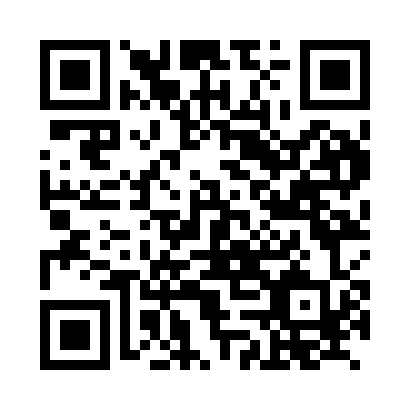 Prayer times for Arensdorf, GermanyWed 1 May 2024 - Fri 31 May 2024High Latitude Method: Angle Based RulePrayer Calculation Method: Muslim World LeagueAsar Calculation Method: ShafiPrayer times provided by https://www.salahtimes.comDateDayFajrSunriseDhuhrAsrMaghribIsha1Wed2:545:311:005:048:3010:552Thu2:505:291:005:058:3210:583Fri2:475:271:005:058:3311:024Sat2:465:251:005:068:3511:055Sun2:455:241:005:078:3711:066Mon2:455:221:005:078:3811:077Tue2:445:201:005:088:4011:078Wed2:435:1812:595:098:4211:089Thu2:425:1612:595:098:4311:0910Fri2:425:1512:595:108:4511:0911Sat2:415:1312:595:118:4711:1012Sun2:405:1112:595:118:4811:1113Mon2:405:1012:595:128:5011:1114Tue2:395:0812:595:138:5111:1215Wed2:385:0712:595:138:5311:1316Thu2:385:0512:595:148:5411:1317Fri2:375:0412:595:148:5611:1418Sat2:375:0212:595:158:5711:1519Sun2:365:011:005:168:5911:1520Mon2:364:591:005:169:0011:1621Tue2:354:581:005:179:0211:1722Wed2:354:571:005:179:0311:1723Thu2:344:561:005:189:0511:1824Fri2:344:541:005:189:0611:1925Sat2:334:531:005:199:0711:1926Sun2:334:521:005:209:0911:2027Mon2:334:511:005:209:1011:2128Tue2:324:501:005:219:1111:2129Wed2:324:491:005:219:1311:2230Thu2:324:481:015:229:1411:2231Fri2:314:471:015:229:1511:23